                                          اختبار الثلاثي الأوّل لمادّة الرياضيات لأقسام السنة الأولى متوسط           الجزء الأوّل :      ( 12 النقطة )          التمرين                     :                                           * أحسب المجموع        . أكتب مراحل الحساب 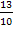 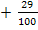                                           * أملأ الفراغ الآتي باستعمال أحد الرمزين         أو      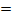 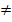 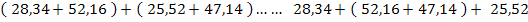                                          * أعط رتبة مقدار الفرق    .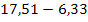                                          * أعط رتبة مقدار الجداء   .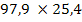          التمرين                    :                                    1)   احسب العدد المجهول إن أمكن ذلك  في كل من الحالات الآتية : ( أكتب مراحل الحساب )                                                  10,2    =     0 ,8                         11  +              =       20,2      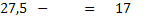 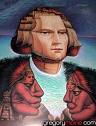 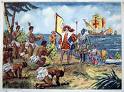                                         2)  اكتشف كريستوف كولومب قارة أمريكا سنة 1492 م و عمره 41 سنة .                                                      في أي سنة ولد كولومب ؟            التمرين                   :                       لاحظ الشكل الآتي جيّدا 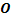                                                                                         قراءة لهذا الشكل :                                                                                              ،         و     .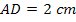 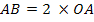 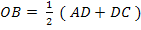                                                                                       المطلوب :                                                                                                     1)   أحسب الأطوال     ،    ،    ،    و    .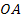 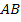 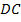 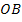 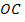                                                                                                      2)   هل النقطة  منتصف  القطعة   ؟ برر إجابتك 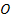 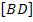         التمرين                      :                               لاحظ الشكل الآتي جيدّا                                                                                                    في هذا الشكل  الزاويتين     و    متتامتان . 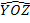 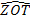                                                                                         المطلوب :                                                                                                          أحسب  القيسين     و     . أكتب مراحل الحساب 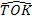                 الجزء الثاني  :      الوضعية الإدماجية  (  08 نقط )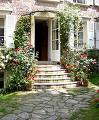 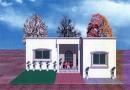                                                      منزل السيّد علام  ...                                                           واجهة هذا المنزل  مستطيلة الشكل مكونّة  من   :                                                                  *  باب على شكل مستطيل                                                                  *  و نافذتين  متقايستين على شكل مربع  .                                             المخطط الآتي يمثل واجهة هذا المنزل :                 1)  ما هي المساحة المخصصّة للباب و النافذتين ؟ أكتب مراحل الحساب                 2)  ما هي المساحة المتبقية ؟ أكتب مراحل الحساب                 3)  يريد السيد علام  تغطية المساحة المتبقية ببلاط مزخرف قصد الزينة وكذلك حماية واجهة المنزل من الأمطار                         ومختلف التقلبات الجوية.                              *    إذا علمت أنّ 10 بلاطات تغطي m21  ، فما هو عدد البلاطات اللازمة  لتغطية  هذه المساحة المتبقية ؟                                                 *  ما هي كلفة وضع البلاطات  إذا علمت أن ثمن المتر المربع منه  700 DA  و أجرة العامل هي 2500 DA   ؟  